                                           Администрация 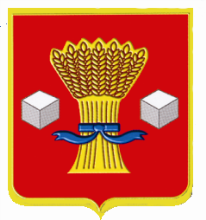 Светлоярского  муниципального района Волгоградской областиот 30.05 2024                       № 757О внесении изменений в постановление администрации Светлоярского муниципального района Волгоградской области от 12.03.2014 № 449 «Об утверждении схемы теплоснабжения Светлоярского городского поселения Светлоярского муниципального района Волгоградской области»         В соответствии с Федеральными законами от 06.10.2003 №131-Ф3 «Об общих принципах организации местного самоуправления в Российской Федерации», от 27.06.2010 № 190-ФЗ «О теплоснабжении», постановлением Правительства Российской Федерации от 22.02.2012 года  №154 «О требовании к схемам теплоснабжения, порядку их разработки и утверждения», руководствуясь Правилами технической эксплуатации тепловых энергоустановок, утвержденными Приказом Министерства энергетики Российской Федерации от 24.03.2003 № 115, Уставом Светлоярского городского поселения Светлоярского муниципального района Волгоградской области, Генеральным планом и Правилами землепользования и застройки Светлоярского городского поселения Светлоярского муниципального района Волгоградской области, утвержденными решением Думы Светлоярского городского поселения Светлоярского муниципального района Волгоградской области № 36/104 от 20.03.2017,постановляю:Внести в постановление администрации Светлоярского муниципального района Волгоградской области от 12.03.2014 № 449 «Об  утверждении схемы теплоснабжения Светлоярского городского поселения Светлоярского муниципального района Волгоградской области» следующие изменения: Расчеты результатов существующих потребителей тепловой энергии, утвержденные названным постановлением,  изложить в новой редакции согласно приложению.                                                                                                 Отделу по муниципальной службе, общим и кадровым вопросам администрации Светлоярского муниципального района Волгоградской области                                                  2(Иванова Н.В.)  направить    настоящее      постановление    в  МБУ Редакция газеты «Восход» для   официального опубликования путем размещения на официальном  сайте Общественно-политической газеты Светлоярского муниципального района Волгоградской области Восход и в МУ «ЦИТ» для обнародования посредством размещения на официальном сайте Светлоярского муниципального района Волгоградской области в сети «Интернет».                                      Контроль за исполнением настоящего постановления возложить на заместителя главы Светлоярского муниципального района Волгоградской области Чередниченко С.А.Глава муниципального района                                                               В.В. ФадеевКарташов С.В.                                                                                 Приложение к постановлению администрации Светлоярского муниципального района       Волгоградской        областиот  30.05 2024  №  757« Приложение № 5 к постановлению о внесении изменений в постановление администрации Светлоярского муниципального района Волгоградской области от 12.03 2014 № 449 «Об утверждении схемы теплоснабжения Светлоярского городского поселения Светлоярского муниципального района Волгоградской области»                Расчеты результата существующих потребителей тепловой энергии№п/пНаименование объектаАдрес объектар.п. Светлый ЯрДиаметротверстияшайбы, мм 1МКДМикрорайон 1, дом 819,02МКД  Микрорайон 1, дом 914,03МКДМикрорайон 1, дом 1014,04МКДМикрорайон 1, дом 1113,55МКДМикрорайон 1, дом 1214,06МКДМикрорайон 1, дом 1315,57МКДМикрорайон 1, дом 1619,58МКДМикрорайон 1, дом 1715,09                        МКДМикрорайон 1, дом 1814,010МКДМикрорайон 1, дом 1916,011МКДМикрорайон 1, дом 2016,012МКДМикрорайон 1, дом 2117,013МКДМикрорайон 1, дом 2218,014МКДМикрорайон 1, дом 2317,515МКДМикрорайон 1, дом 2416,516МКДМикрорайон 1, дом 2517,517МКДМикрорайон 1, дом 2614,518МКДМикрорайон 1, дом 2714,019МКДМикрорайон 1, дом 2813,520ВМЭТ общежитиеМикрорайон 1, дом 2916,021МКДМикрорайон 1, дом 3019,022МКДМикрорайон 1, дом 3115,023МКДМикрорайон 1, дом 3217,024МКДМикрорайон 1, дом 3316,525МКДМикрорайон 1, дом 3416,526МКДМикрорайон 1, дом 3518,5222227МКД Микрорайон 1, дом 36         16,028МКДМикрорайон 1, дом 3712,029МКДМикрорайон 1, дом 3816,030МКДМикрорайон 1, дом 3913,031МКДМикрорайон 2, дом 616,532МКДМикрорайон 2, дом 813,033МКДМикрорайон 2, дом 1015,034МКДМикрорайон 2, дом 10а15,035МКДМикрорайон 4, дом 117,036МКДМикрорайон 4, дом 216,537МКДМикрорайон 4, дом 317,038МКДМикрорайон 4, дом 517,039                        МКДМикрорайон 5, дом 117,040МКДМикрорайон 5, дом 1917,041МКДМикрорайон 5, дом 2017,042МКДМикрорайон 5, дом 2117,043МКДпос. Пионерский, дом 28,044МКДпос. Пионерский, дом 37,545МКДпос. Пионерский, дом 513,046МКДпос. Пионерский, дом 612,047МКДпос. Пионерский, дом 718,048МКДпос. Пионерский, дом 810,049МКДпос. Пионерский, дом 99,550МКДпос.Пионерский, дом10 18,051МКДпос.Пионерский, дом118,552МКДпос.Пионерский, дом128,053МКДул. Киселева, дом 37,554МКДул. Киселева, дом 58,055МКДул. Комсомольская, дом  2д10,056МКДпер. Колхозный, дом 2217,28557МКДКвартал 38, дом 317,5 58МКДКвартал 38, дом 415,559МКДул. Мелиоративная, дом 111,060МКДул.Мелиоративная, дом 210,261МКДул.Октябрьская, дом5512,062МКДпер. Совхозный, дом25 13,263МКДУл. Мира, дом 164Администрация районаул. Спортивная, 512,065Администрация района (гаражи)ул. Спортивная , 53,066 МКДОУ № 3Микрорайон 1, 30а15,067 МКДОУ № 4Микрорайон 1, 31а15,068 МКДОУ № 5пер. Зеленый, 114,0333369 МКДОУ № 7Микрорайон 1, 22а16,070МКДОУ № 5ул. Мира, 519,071 МКОУ Светлоярская СШ № 1ул. Сидорова, 315,072МКОУ Светлоярская СШ № 2Микрорайон 1, 23а, первый ввод21,072.1МКОУ Светлоярская СШ № 2 Микрорайон 1, 23а,  второй ввод12,5073МКУК «СЦКДиБО» ДК«Октябрь»ул. Сидорова, 710,074МКОУ ДО Светлоярская ШИпер. Театральный, 215,075МКОУ ДО Светлоярская ШИ пер. Зеленый, 115,076МАОУ ДО «Светлоярская ДЮСШ»Микрорайон 1, 1б10,077МКУ «Центр Электроник»Микрорайон 1, 1а7,578ЗАГСпер. Театральный, 109,079Светлоярская МССУ (ритуальная)ул. Сидорова, 42 А5,080Светлоярское отделение ПФ РФул. Спортивная, 9           10,581МИФНС № 8 (+ гаражи)ул. Спортивная, 1615,582Отдел МВД Россиипо  Светлоярскому районуул. Спортивная, 1119,083Почта Россииул. Сидорова, 197,084«Ростелеком»ул. Сидорова, 1912,085«Ростелеком» (гаражи + гаражи почты)ул. Сидорова, 197,086ГБУЗ «Светлоярская ЦРБ»детская поликлиникаМикрорайон 4, 410,087Светлоярская Пожарно-спасательная часть № 55пер. Дубовый, 368,088МБУ «Управление благоустройства» (хоздвор)пер. Степана Разина, 3113.089Мойкапер. Степана Разина, 3190Магазинпер. Степана Разина, 3191Торговый дом «Магнит»Микрорайон 4, 612,092Торговый объект ООО «Александр Невский»ул. Сидорова, 218,093Торговый объектул. Сидорова, 234,594Торговый объект «Перекресток»ул. Сидорова, 425,095Торговый объект ул. Сидорова, 585,096Торговый объект «Магнит»ул. Сидорова, 58а7,097Торговый объектул. Сидорова, 604,598Торговый объектул. Сидорова, 60/14,599Торговый объектул. Сидорова, 626,057100Торговый объект «Магнит косметик»ул. Сидорова10,0101Торговый объект «Пятерочка»Микрорайон 2, около МКД 624,0102Торговый объект «Покупочка»Микрорайон 2, 6а23,04444103Торговый объект«Автозапчасти»Микрорайон 2, около МКД 65,0104Торговый объект «Пивная»ул. Сидорова – пер. Степана Разина3,5105Торговый объект «Мясо» ИП УсмановМикрорайон 1, около МКД 393,0106Торговый объект «Продукты» ИП СмусеваМикрорайон 1, около МКД 393,5107Офисное здание ИП АфонинаМикрорайон 1, 8а5,5108Офисное здание ИП БондаренкоМикрорайон 1, 8б4,5109Торговый объект «Волжанин»ул. Комсомольская, 2а6,0110ООО «МагМайн»промзона32,0